2016年口腔助理医师《口腔黏膜病学》考试大纲2016年口腔助理医师《口腔黏膜病学》考试大纲2016年口腔助理医师《口腔黏膜病学》考试大纲单元细目要点一、口腔黏膜感染性疾病　1.口腔单纯疱疹（1）病因　一、口腔黏膜感染性疾病　1.口腔单纯疱疹（2）临床表现　一、口腔黏膜感染性疾病　1.口腔单纯疱疹（3）诊断及鉴别诊断　一、口腔黏膜感染性疾病　1.口腔单纯疱疹（4）治疗　一、口腔黏膜感染性疾病　2.口腔念珠菌病（1）病因　一、口腔黏膜感染性疾病　2.口腔念珠菌病（2）临床表现　一、口腔黏膜感染性疾病　2.口腔念珠菌病（3）诊断及鉴别诊断　一、口腔黏膜感染性疾病　2.口腔念珠菌病（4）治疗　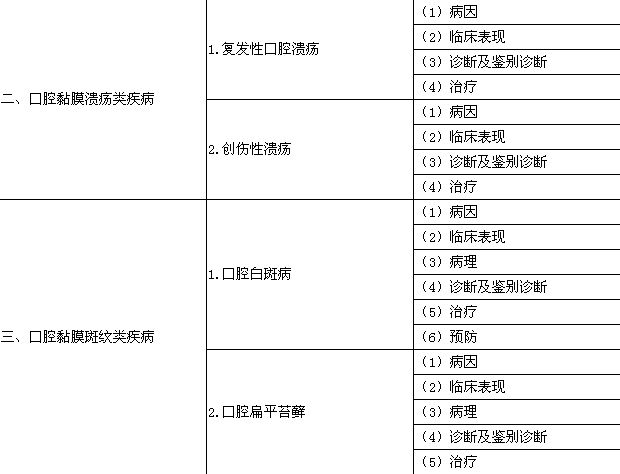 四、唇、舌疾病　1.慢性非特异性唇炎（1）病因　四、唇、舌疾病　1.慢性非特异性唇炎（2）临床表现　四、唇、舌疾病　1.慢性非特异性唇炎（3）诊断及鉴别诊断　四、唇、舌疾病　1.慢性非特异性唇炎（4）治疗　四、唇、舌疾病　1.慢性非特异性唇炎（5）预防　四、唇、舌疾病　2.地图舌（1）病因　四、唇、舌疾病　2.地图舌（2）临床表现　四、唇、舌疾病　2.地图舌（3）诊断及鉴别诊断　四、唇、舌疾病　2.地图舌（4）治疗　四、唇、舌疾病　3.舌乳头炎（1）病因　四、唇、舌疾病　3.舌乳头炎（2）临床表现　四、唇、舌疾病　3.舌乳头炎（3）诊断及鉴别诊断　四、唇、舌疾病　3.舌乳头炎（4）治疗　